	January Birthdays January  1	Louise Spicer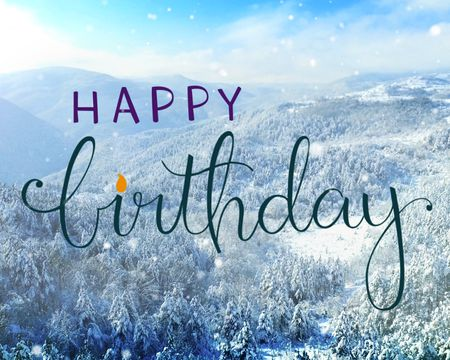 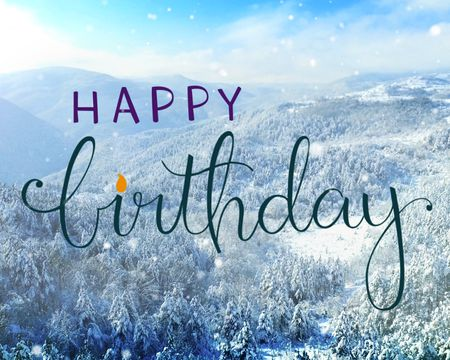 January  2	Steve Sandoval Jr.		Joseph StefankoJanuary  3	John Duncan		Terri Mackey		Catherine PrayJanuary 4	Randolph French		Mildred SchroederJanuary  5	Mark Wejroch		Tiffanie WilsonJanuary 6	Florence AllenJanuary 7	Taya BeaudoinJanuary  10	Alex BoselJanuary  11	Rosemary Thompson		Angelo TommaJanuary  12	Annette Helms		Mary Jane Hock		Steven Rapson		Patricia ZielinskiJanuary  13	Cindy BeaudoinLinda Mizera		Jessica SandovalJanuary  14	Eleanore Bajak		Judy Tyo		Sherry PirrottaJanuary 15	James BurJanuary 16	Dennis SaleJanuary  18	Lydia Campbell		Michael GrimesJanuary  19	Craig CoscarellyGeorge Nielsen		Riley Pacella		Alice TerryJanuary2024Our Lady of the Lake, Saint Hubert, Saint James123456Solemnity of Mary, The Holy Mother of God9:30 am Mass-St. HOffice Closed9:00 am Mass-OLLOffice Opens8:00 am-OLLBook Study5:00 pm-OLL9:00 am Mass-OLL5 hours of Adoration 10 am - 3 pm OLL9:30 am Mass-St. HNo MassFirst Saturday Mass9:00 am-OLLConfessions 3:00 pm-OLL4:00 pm Mass-OLL78910111213The Epiphany of the LordConfessions8:00 am-OLL8:30 am-St. J10:30 am-St. H9:00 am Mass-OLLFaith Formation-OLL9:00-11:00 am9:00 am Mass-St. J11:00 am Mass-St. HEpiphany Party3:00-5:00 pm St. JThe Baptism of the Lord9:30 am Mass-St. H9:00 am Mass-OLLWomen of Prayer11:00 am-12:45 pm St. HWelcome Team Meeting6:30 – 7:45 pm OLL9:00 am Mass-OLL5 hours of Adoration 10 am - 3 pm OLLLadies’ Card Club 1:00-4:00 pm-St. JLectio: Eucharist5:30 pm-OLL9:30 am Mass-St. HCWC10:00 am St. JMass at King’sNursing Home11:00 amNo MassConfessions 3:00 pm-OLL4:00 pm Mass-OLL14151617181920Confessions8:00 am-OLL8:30 am-St. J10:30 am-St. H9:00 am Mass-OLL9:00 am Mass-St. J11:00 am Mass-St. H9:30 am Mass-St. HK OF C7:00 pm St. J9:00 am Mass-OLLMen’s Club 12:00 pm St. JBook Study5:00 pm-OLL9:00 am Mass-OLL5 hours of Adoration 10 am - 3 pm OLLLectio: Eucharist5:30 pm-OLL9:30 am Mass-St. HMass at the Brook11:00 amNo MassConfessions 3:00 pm-OLL4:00 pm Mass-OLL21222324252627Confessions8:00 am-OLL8:30 am-St. J10:30 am-St. H9:00 am Youth Mass-OLLFaith Formation-OLL9:00-11:00 am9:00 am Mass-St. J11:00 am Mass-St. H9:30 am Mass-St. HDay of Prayer for the Legal Protection of Unborn Children9:00 Mass-OLLWomen of Prayer11:00 am-12:45 pm St. HWelcome Team Meeting6:30 – 7:45 pm OLL9:00 Mass-OLL5 hours of Adoration 10 am - 3 pm OLLLadies’ Card Club1:00-4:00 pm-St. JLectio: Eucharist5:30 pm-OLL9:30 am Mass-St. HNo MassConfessions 3:00 pm-OLL4:00 pm Mass-OLLSt. Vincent Collection28293031Confessions8:00 am-OLL8:30 am-St. J10:30 am-St. H9:00 am Mass-OLLSt. Vincent Collection9:00 am Mass-St. JCatholic Schools Week Pancake Breakfast 10:00 am-OLL11:00 am Mass-St. H9:30 am Mass-St. H9:00 am Mass-OLL9:00 am Mass-OLL5 hours of Adoration 10 am - 3 pm OLLLectio: Eucharist5:30 pm-OLLParish/School Office Hours: OLL Monday – Friday   8:00 am – 4:00 pmSt. H Monday & Wednesday 8:00 am – 12:00 pm Father Peter will be on vacation from 12/26-2/1.Parish/School Office Hours: OLL Monday – Friday   8:00 am – 4:00 pmSt. H Monday & Wednesday 8:00 am – 12:00 pm Father Peter will be on vacation from 12/26-2/1.Parish/School Office Hours: OLL Monday – Friday   8:00 am – 4:00 pmSt. H Monday & Wednesday 8:00 am – 12:00 pm Father Peter will be on vacation from 12/26-2/1.Parish/School Office Hours: OLL Monday – Friday   8:00 am – 4:00 pmSt. H Monday & Wednesday 8:00 am – 12:00 pm Father Peter will be on vacation from 12/26-2/1.Parish/School Office Hours: OLL Monday – Friday   8:00 am – 4:00 pmSt. H Monday & Wednesday 8:00 am – 12:00 pm Father Peter will be on vacation from 12/26-2/1.Parish/School Office Hours: OLL Monday – Friday   8:00 am – 4:00 pmSt. H Monday & Wednesday 8:00 am – 12:00 pm Father Peter will be on vacation from 12/26-2/1.Parish/School Office Hours: OLL Monday – Friday   8:00 am – 4:00 pmSt. H Monday & Wednesday 8:00 am – 12:00 pm Father Peter will be on vacation from 12/26-2/1.